健診や医療の記録　　　　　　　　　　　　　　　　　　　　シート2－③a◇健診の記録◇医療の記録既往歴・受診歴・相談歴　　　　　　　　　　　　　　　　　シート2－③b　＊他に記載したいことがあれば、ここに書いておきましょう。				　　　　　　　　★これまでに緊急を要するようなこと（救急車を呼んだ、緊急入院になった）　があったら、マークをつける等わかりやすくしておきましょう。★障害年金申請時に必要となる場合があるので、初診の医療機関がわかるよう　に記載しておくと将来役に立つことがあります。リハビリ歴　　　　　　　　　　　　　　　　　　　　　　　シート2－③c◇持病（基礎疾患）・体質等　　　　　　　　　　　　　　　　シート2－③d★持病や障害名など特記しておきたいこと、起こった日付などを記載しておきましょう。◇薬の服用（お薬手帳　あり・なし）　　　　　　　　　　　　シート2－③e★初めて薬を使い始めたときに記入しましょう。診断・手帳の記録　　　　　                              　シート２－④手帳をお持ちの方は、必要事項をご記入ください。　　　　　　　　　　　　手当や医療費助成制度の記録　　　　　　　　　　　　 　  　 シート２－⑤手当を受給している方は、ご記入ください。　　　　　　　　　　　　　　　　　　　　　　　　　　　　　　　　　　★手当や医療費助成制度の利用について記録しておきましょう。★手当や医療費助成は今後種類等が変更となる場合があります。サービス利用の記録　　　　　　　　　　　　　             　シート2－⑥★サービス受給者証、地域生活支援事業に関わる決定通知書、または受給者証も一緒につづっておきましょう。（コピー可）★他にも受給者証を利用しないサービスについても、下記に記入してもよいでしょう。補装具・日常生活用具の記録　　　　　　　　　　　　     　 シート２－⑦★現在使用している補装具や日常生活用具の写真を貼ったり、支援の注意点等を記入して、お子さんの様子を伝える等に活用してください。また、交付の時の書類を保管する等にも活用できます。身体の図　　　　　　　　　　　　　　　　　　　　　　　　　シート２－⑧★医療的ケアが必要な場合やからだのことで伝えたいことがあるときにご記入ください。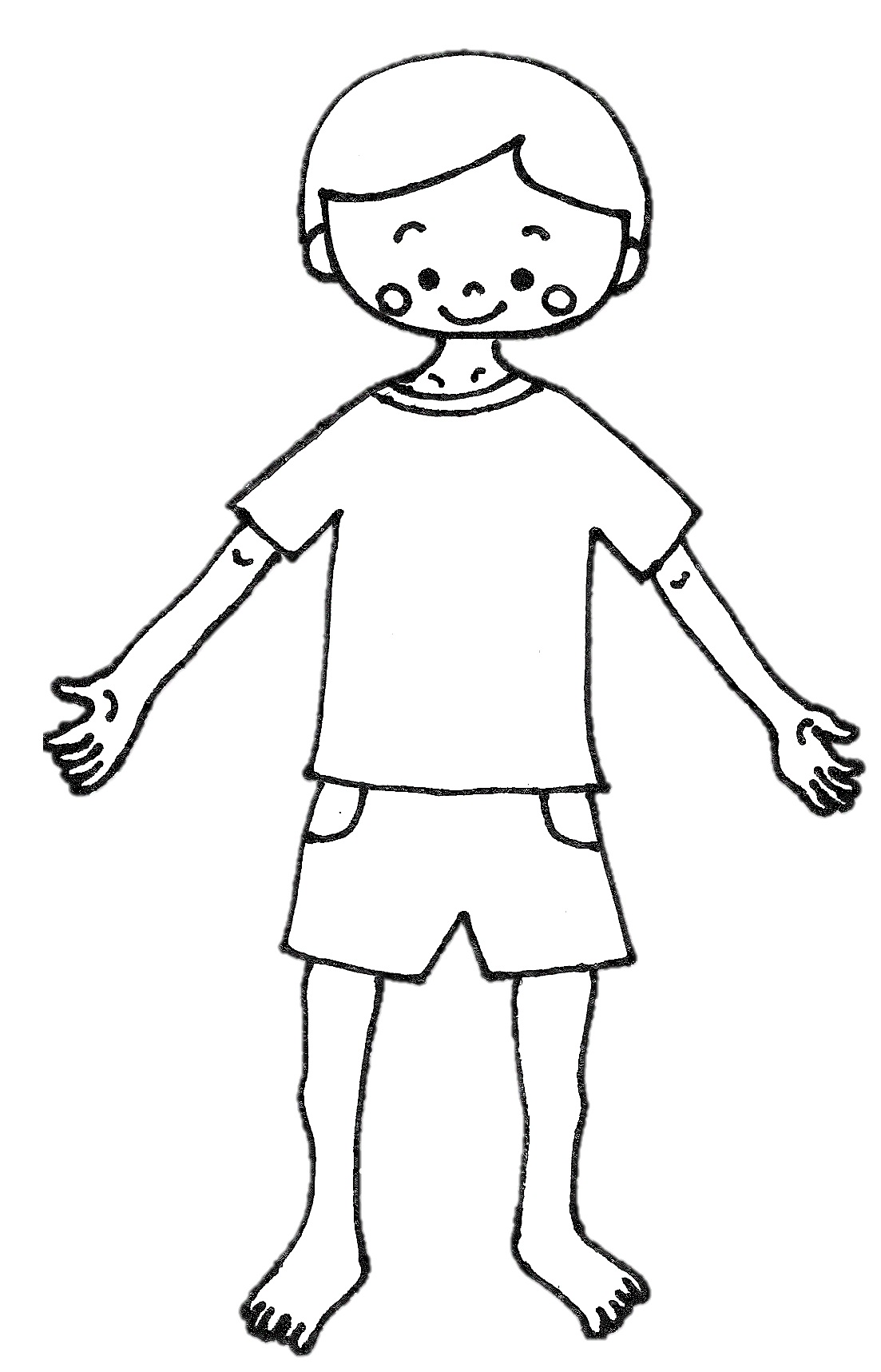 例）3歳から眼鏡を使用年月日年齢(　　歳か月)健診の種類健診結果相談内容等備考自由記載例）2019.11.14か月３～４か月児健診異常なし湿疹について年月年齢(  歳　　　か月）医療機関名受診科目医師名受診理由受診結果（診断名）注意事項、経過等治療内容　　（入院の有無手術歴等含む）例）3/13歳2か月●●病院3歳児健診で勧められたから次回検査を受ける年月年齢(  歳　　　か月）医療機関名受診科目医師名受診理由・結果注意事項、経過等リハビリ内容禁忌薬（飲んではいけない薬）禁忌薬（飲んではいけない薬）なし・あり（種類　　　　　　　    　　　　　　　　）アレルギー食物なし・あり（原因：卵・牛乳・そば・　　    　　　　）アレルギー薬なし・あり（原因：　　　　　　　　　    　　　　　）アレルギーその他なし・あり（原因：　　　　　　　　　    　　　　　）アレルギーエピペン所持なし・ありてんかんてんかんなし・あり（タイプ：　　　発作時の対応　　　                    　）持病（慢性的な病気）持病（慢性的な病気）なし・あり（内容：ぜん息・　　　    　　　　　　　）服薬期間薬名（病院名）常用頓服効能・服用の仕方服用時間薬の量保管場所例）2018.4～●●●薬(●●病院)  常用頓服気持ちが安定する（経口）朝・夕常温（食器棚の一番上の引き出し）常用頓服常用頓服常用頓服常用頓服常用頓服常用頓服常用頓服常用頓服常用頓服常用頓服常用頓服手帳の種類　　　　　　（　　種　　級）　　　　　　（　　種　　級）手帳番号手帳番号交付日年　　　月　　　日次回更新時期次回更新時期　　年　　　月　　日　　年　　　月　　日判定機関判定日判定日年　　　月　　日年　　　月　　日特記事項（障害名・診断名・判定内容等）特記事項（障害名・診断名・判定内容等）特記事項（障害名・診断名・判定内容等）特記事項（障害名・診断名・判定内容等）特記事項（障害名・診断名・判定内容等）特記事項（障害名・診断名・判定内容等）手帳の種類　　　　　　（　　種　　級）　　　　　　　　（　　種　　級）　　手帳番号手帳番号交付日年　　　月　　　日次回更新時期次回更新時期　　年　　　月　　日　　年　　　月　　日判定機関判定日判定日年　　　月　　日年　　　月　　日特記事項（障害名・診断名・判定内容等）特記事項（障害名・診断名・判定内容等）特記事項（障害名・診断名・判定内容等）特記事項（障害名・診断名・判定内容等）特記事項（障害名・診断名・判定内容等）特記事項（障害名・診断名・判定内容等）手帳の種類　　　　　　（　　種　　級）　　　　　　（　　種　　級）手帳番号手帳番号交付日年　　　月　　　日次回更新時期次回更新時期　　年　　　月　　日　　年　　　月　　日判定機関判定日判定日年　　　月　　日年　　　月　　日特記事項（障害名・診断名・判定内容等）特記事項（障害名・診断名・判定内容等）特記事項（障害名・診断名・判定内容等）特記事項（障害名・診断名・判定内容等）特記事項（障害名・診断名・判定内容等）特記事項（障害名・診断名・判定内容等）制度の種類期間備考（金額等）例）□　特別児童扶養手当■　児童育成(障害)手当□　障害児福祉手当令和元年6月申請分～月額　１５，５００円□　特別児童扶養手当□　児童育成(障害)手当□　障害児福祉手当□□　特別児童扶養手当□　児童育成(障害)手当□　障害児福祉手当□□　特別障害者手当□　心身障害者福祉手当□　重度心身障害者手当□　心身障害者手当□　難病手当□　□　特別障害者手当□　心身障害者福祉手当□　重度心身障害者手当□　心身障害者手当□　難病手当□　□　心身障害者医療費助成□　自立支援医療□　難病医療費助成□サービスの種類期間支給量、利用量等サービス事業者例）児童発達支援令和元年 ６月  １日～令和２ 年 ３月 ３１日（５歳～ ６ 歳まで）週２回（月10日間）児童発達支援事業所●●●年　　月　　日～　年　　月　　日（　歳～　　歳まで）年　　月　　日～　年　　月　　日（　歳～　　歳まで）年　　月　　日～　年　　月　　日（　歳～　　歳まで）年　　月　　日～　年　　月　　日（　歳～　　歳まで）年　　月　　日～　年　　月　　日（　歳～　　歳まで）年　　月　　日～　年　　月　　日（　歳～　　歳まで）補装具・日常生活用具名判定年月日（意見書）交付・修理年月日業者名担当者連絡先例）補装具2018年1月10日■交付　.　.□修理　.  .●●●会社☎●●●‐●●●●年　月　日□交付　.　.□修理　.  .年　月　日□交付　.　.□修理　.  .年　月　日□交付　.　.□修理　.  .年　月　日□交付　.　.□修理　.  .年　月　日□交付　.　.□修理　.  .年　月　日□交付　.　.□修理　.  .年　月　日□交付　.　.□修理　.  .年　月　日□交付　.　.□修理　.  .年　月　日□交付　.　.□修理　.  .